Obec Heřmánkovice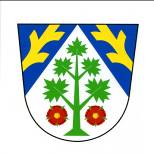 549 84 Heřmánkovice 215Tel., fax: 491 523 772E-mail: obec@hermankovice.czPozvánka na řádné jednání ZO č. 44 dne 4. července 2018, které se koná v restauraci Vyhlídka Janovičky od 16:30PROGRAMKontrola usneseníUrčení ověřovatelů zápisuDoplnění, schválení programuKomise pro správu majetku obcea) prodej obecní parcely č. 2542/7 v k.ú. Heřmánkoviceb) prodej obecní parcely č.  2542/6 v k.ú. Heřmánkovicec) záměr prodeje parcely č. 6/3 v k.ú. Heřmánkoviced) záměr prodeje parcely č. 2538/1 v k.ú. Heřmánkovicee) záměr prodeje parcely č. 119 v k.ú. Heřmánkovicef) prodej obecní parcely č.  2542/5 v k.ú. Heřmánkovice Schválení smlouvy o zřízení věcného břemeneSchválení rozšířeného zadání změny č. 1 Územního plánu HeřmánkovicPředání příkazů ke kontrolám finančnímu a kontrolnímu výboruRůzné: a) nové ceny nájmu za m2                                                                                                       	       Jana Králová                                                                                                                                                                                                                     starostka Obce HeřmánkoviceVyvěšeno:	Sejmuto:	